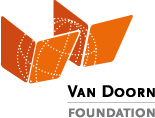 Learning Opportunity For EverybodyPlease carefully read the criteria to qualify for a scholarship and do only apply when you meet these criteria!Did you download this application form from the website? 				yes / noDo you meet application criteria?							yes / noDo you know the maximum scholarship we provide, and can it finance your study?	yes / no Please note that incomplete applications will not be taken into consideration! Describe your family situation (your parents, older siblings, younger siblings, and other family members sharing the same house – their ages and their eventual occupations)!Explain your situation, i.e., what makes that you and your family are unable to finance your education?Give a detailed description of earlier education and training!Who paid for earlier education?Give a description of the education or training you want to follow, which profession you want to practice with that training and what the employment opportunities are for that profession!How long (months or years) will the training last and what are the annual costs (in local currency) for the training?When did you or will you start the training (month and year)?In case you have already started the training, who paid for earlier year(s)?Place and date,					Signature (applicant)Do not forget to attach the following supporting documents:Official ID with pictureSupporting letter from student counsellor or local government for underprivileged studentsResults (grades) from last year, for students who have already started the study / trainingFamily name and first nameGenderNationalityPlace and date of birthPresent place of residenceEmail addressTelephone number 